 ДНЕВЕН РЕД НА ЗАСЕДАНИЕ НА ОКБДП ……………………………. НА ………………. /дата/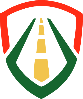 ДАБДПУниверсална Безопасна Мобилност1. ПРЕДСТАВЯНЕ НА ТЕМИТЕ И МАТЕРИАЛИТЕ КЪМ ДНЕВНИЯ РЕДДокладва: Председател/Секретар на ОКБДП1. ПРЕДСТАВЯНЕ НА ТЕМИТЕ И МАТЕРИАЛИТЕ КЪМ ДНЕВНИЯ РЕДДокладва: Председател/Секретар на ОКБДП2. ПРЕДСТАВЯНЕ НА ТЕКУЩА ИНФОРМАЦИЯ ЗА ДЕЙНОСТТА ПО БДП НА ЧЛЕНОВЕТЕ НА ОКБДПДокладват: Членове на ОКБДПЗабележка: Докладваната от членовете информация се описва в протокола от заседанието на ОКБДП, а не в настоящия образец на дневен ред. 2. ПРЕДСТАВЯНЕ НА ТЕКУЩА ИНФОРМАЦИЯ ЗА ДЕЙНОСТТА ПО БДП НА ЧЛЕНОВЕТЕ НА ОКБДПДокладват: Членове на ОКБДПЗабележка: Докладваната от членовете информация се описва в протокола от заседанието на ОКБДП, а не в настоящия образец на дневен ред. Областна администрацияДокладва се съгласно образец: изпълнени мерки по областната План-програма за БДП; изпълнени мерки по решения от предходни заседания на ОКБДП;предложените точки в дневния ред по констатирани проблеми/казуси.Общини Докладва се съгласно образец:  изпълнени мерки по областната План-програма за БДП; изпълнени мерки по решения от предходни заседания на ОКБДП;предложените точки в дневния ред по констатирани проблеми/казуси.ОДМВРДокладва се съгласно образец:  справка за пътнотранспортния травматизъм;изпълнени мерки по областната План-програма за БДП; изпълнени мерки по решения от предходни заседания на ОКБДП;предложените точки в дневния ред по констатирани проблеми/казуси.ОПУДокладва се съгласно образец:  изпълнени мерки по областната План-програма за БДП; изпълнени мерки по решения от предходни заседания на ОКБДП;предложените точки в дневния ред по констатирани проблеми/казуси.РУОДокладва се съгласно образец:  изпълнени мерки по областната План-програма за БДП; изпълнени мерки по решения от предходни заседания на ОКБДП;предложените точки в дневния ред по констатирани проблеми/казуси.ЦСМПДокладва се съгласно образец:  справка за пътнотранспортния травматизъм и дейността на ЦСМП;изпълнени мерки по областната План-програма за БДП; изпълнени мерки по решения от предходни заседания на ОКБДП;предложените точки в дневния ред по констатирани проблеми/казуси.РЗИДокладва се съгласно образец:  изпълнени мерки по областната План-програма за БДП; изпълнени мерки по решения от предходни заседания на ОКБДП;предложените точки в дневния ред по констатирани проблеми/казуси.БЧКДокладва се съгласно образец:  изпълнени мерки по областната План-програма за БДП; изпълнени мерки по решения от предходни заседания на ОКБДП;предложените точки в дневния ред по констатирани проблеми/казуси.ООААДокладва се съгласно образец:  изпълнени мерки по областната План-програма за БДП; изпълнени мерки по решения от предходни заседания на ОКБДП;предложените точки в дневния ред по констатирани проблеми/казуси.3. ПРЕГЛЕД НА ИЗПЪЛНЕНИЕТО НА РЕШЕНИЯ ОТ ПРЕДХОДНИ ЗАСЕДАНИЯ НА ОКБДПОбобщава: Председател/Секретар на ОКБДП3. ПРЕГЛЕД НА ИЗПЪЛНЕНИЕТО НА РЕШЕНИЯ ОТ ПРЕДХОДНИ ЗАСЕДАНИЯ НА ОКБДПОбобщава: Председател/Секретар на ОКБДП4. ТЕКУЩИ ВЪПРОСИДокладва: вносител на темата4. ТЕКУЩИ ВЪПРОСИДокладва: вносител на темата5. РЕШЕНИЯ ОТ ЗАСЕДАНИЕТО НА ОКБДП Обобщава: Председател/Секретар на ОКБДП5. РЕШЕНИЯ ОТ ЗАСЕДАНИЕТО НА ОКБДП Обобщава: Председател/Секретар на ОКБДП